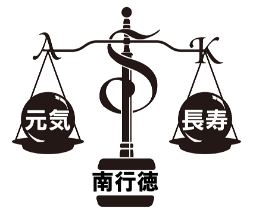 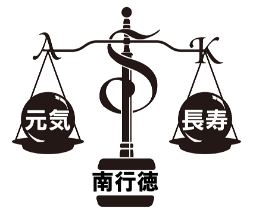 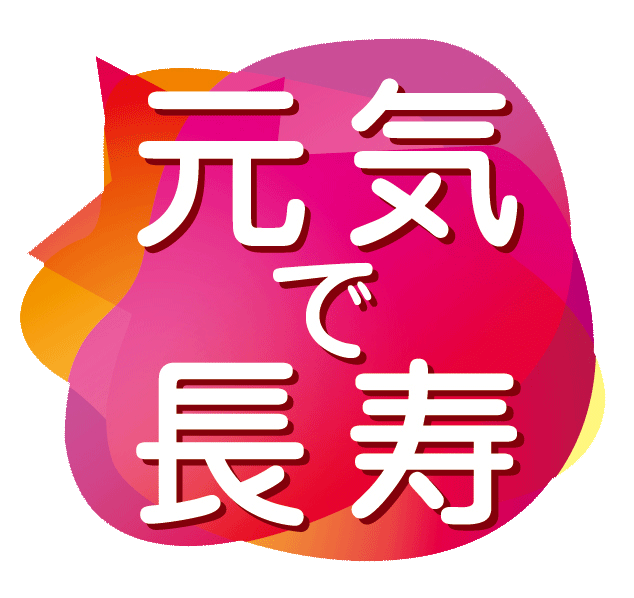 　マンゴー葉乾燥エキス Zynamite®　認知機能試験が学術誌に掲載されました:Nutrients 12: 2194 (2020).　 https://bit.ly/2QwSfm5試験方法　　　　：　無作為化二重盲検プラセボ対照クロスオーバー試験被験者　　　　　：　健常男女　70名（18～45歳）          　　　　 摂取前および摂取後30分・3時間・5時間で、認知機能試験を実施被験食品　　　　：　Zynamite®　300㎎　または　プラセボ　単回摂取有意差　　　　　：  COMPASS試験における注意力・記憶力を含む「正確性 “performance 　accuracy”」について有意な改善（vs プラセボ）即効性と持続性　：  摂取後30分、3時間と5時間の全てで有意差を確認　卵殻膜ペプチドNEM®＋オメガ3(EPA・DHA）含有「Move3®」の関節機能試験が学術誌に掲載されました:　Int. J. Phys. Med. Rehabil. 8: 3 (2020).　 https://bit.ly/31l6LDA試験方法：　無作為化二重盲検プラセボ対照試験被験者　：　健常男女　85名(40～70歳)　 　　　　　　　　　1日おきに有酸素ステップ運動の実施（40～100ステップ／足）被験食品：　NEM®500㎎　+　魚油1,500㎎（オメガ3　1,200㎎ 含有）
　　　　　　または プラセボ　2週間結果１　：　尿中CTX-Ⅱ値（軟骨分解のバイオマーカ―）の有意な低減
　　　　　 （運動後の1週間および2週間後、P=0.035, P=0.019 vs プラセボ）結果２　：　関節痛（P<0.05 vsプラセボ）1)およびこわばり（P<0.05 vsプラセボ）2)の有意な軽減1) 運動直後は摂取3、5、7日後に、12時間後は摂取2、8日後に群間差有2) 運動直後は摂取3日後に、12時間後は摂取2、4、6、8日後に群間差有 　「エキナセアプルプレア エキス 地上部 細粒 500 mg/包（20日分）」の配布を再開:エキナセアは、感染症の予防と治療に利用されてきました。本品の国内ヒト臨床試験において
「T細胞賦活作用」と「免疫力年齢の改善」効果を確認できました。コロナ対策として「T細胞
免疫」が注目され始めたことに鑑み、本品の試供品のご提供を再開致しました。ご希望の方は、
弊社営業担当、又は下記の返信先までご連絡下さい。ご協力の程、宜しくお願い申し上げます。返信先：アスク薬品(株)　FAX: 047-395-1831  Mail: info@askic.co.jp 　TEL：047-399-7598貴社名（     　　　　    　　　）　御芳名（     　　　            　　）ＴＥＬ（     　　   　　）ＦＡＸ（     　     　）日付（     　 　）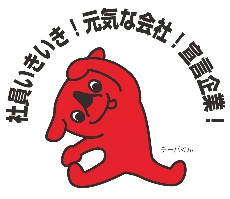 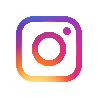 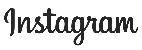 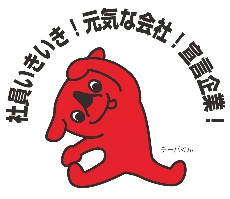 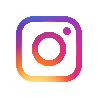 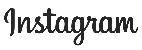 